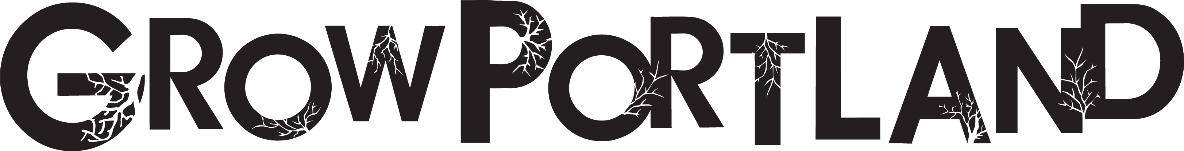 Plant Part Scavenger Hunt: Kitchen EditionInstructions: In this plant part scavenger hunt, you will search your kitchen for a food that belongs in each of the six plant part categories. Place each food in the correct area of the plant diagram below (if you can print this page), or just place on a plate! 